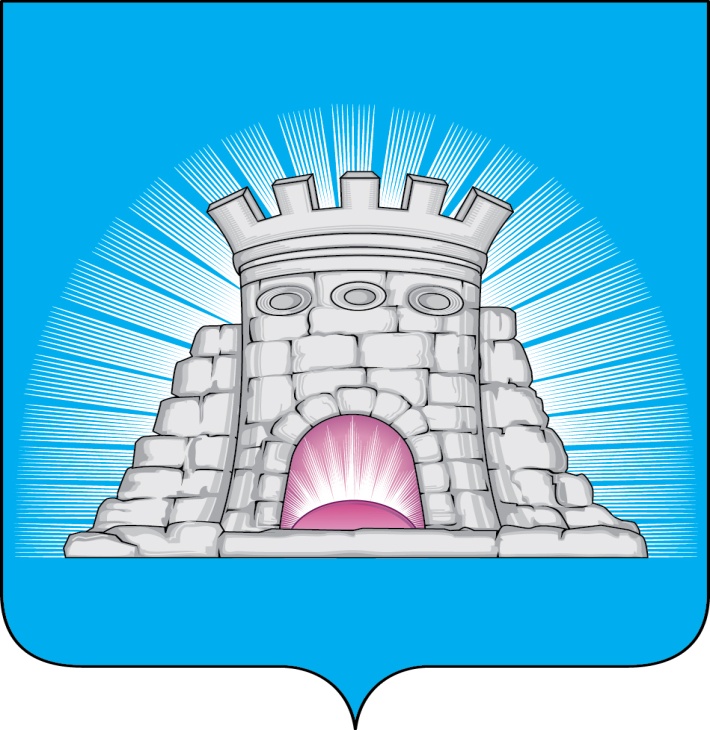 П О С Т А Н О В Л Е Н И Е09.12.2022      №    2207/12г.Зарайск                          Об утверждении программы профилактики рисков                             причинения вреда (ущерба) охраняемым законом                             ценностям при осуществлении муниципального                            жилищного контроля на территории муниципального                            образования городской округ Зарайск Московской                            области на 2023 год       В соответствии с Федеральным законом от 31.07.2020  № 248-ФЗ «О государственном контроле (надзоре) и муниципальном контроле в Российской Федерации», на основании постановления Правительства Российской Федерации от 25.06.2021 № 990 «Об утверждении Правил разработки и утверждения контрольными (надзорными) органами программы профилактики рисков причинения вреда (ущерба) охраняемым законом ценностям»                               П О С Т А Н О В Л Я Ю:    1. Утвердить  Программу профилактики рисков причинения вреда (ущерба) охраняемым законом ценностям при осуществлении муниципального жилищного контроля на территории муниципального образования городской округ Зарайск Московской области на 2023 год  (прилагается).     2. Службе по взаимодействию со СМИ администрации городского округа Зарайск опубликовать настоящее постановление в периодическом печатном издании – «Зарайский вестник» - приложении к общественно-политической газете «За новую жизнь» и разместить на официальном сайте администрации городского округа Зарайск Московской области в  информационно-телекоммуникационной сети «Интернет» (https://zarrayon.ru/).     3. Настоящее постановление вступает в силу со дня его официального опубликования.Глава городского округа В.А. ПетрущенкоВерно:                                                                                                       Начальник службы делопроизводства    Л.Б. Ивлева                                                                                       09.12.2022                                                                                                                                      009991Послано: в дело, Простоквашину А.А., отдел ЖКХ-2, юридический отдел, начальникам территориальных отделов – 4, СВ со СМИ, прокуратуре.Т.Е. Мацик24464